Tuesday’s resources 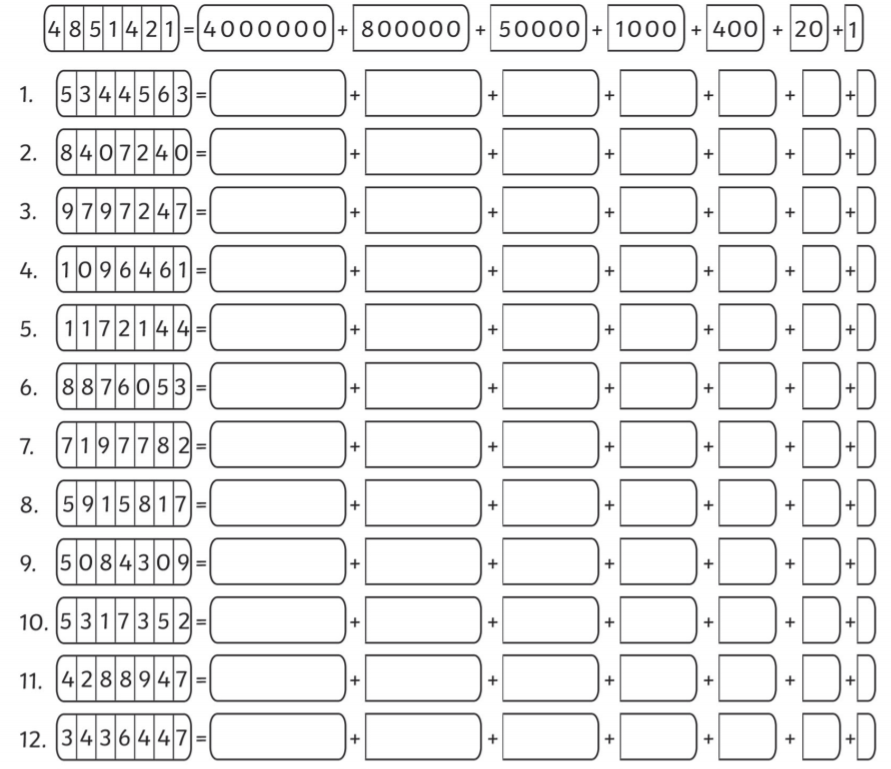 Wednesday’s resources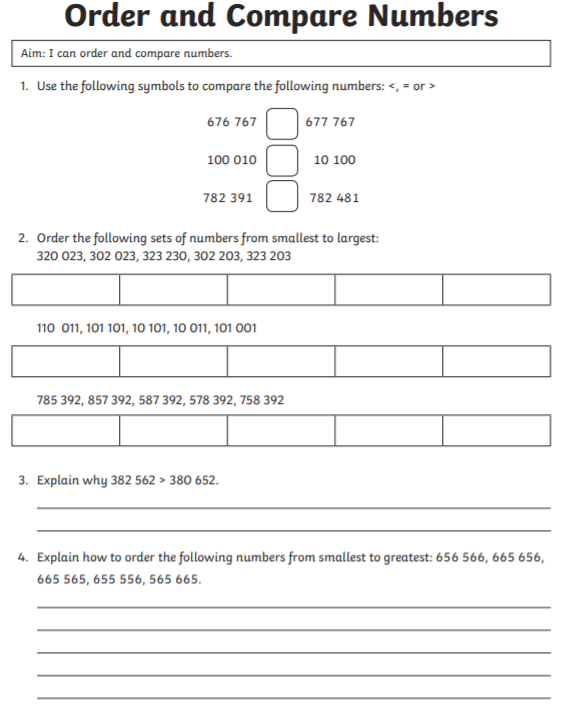 Thursday’s resources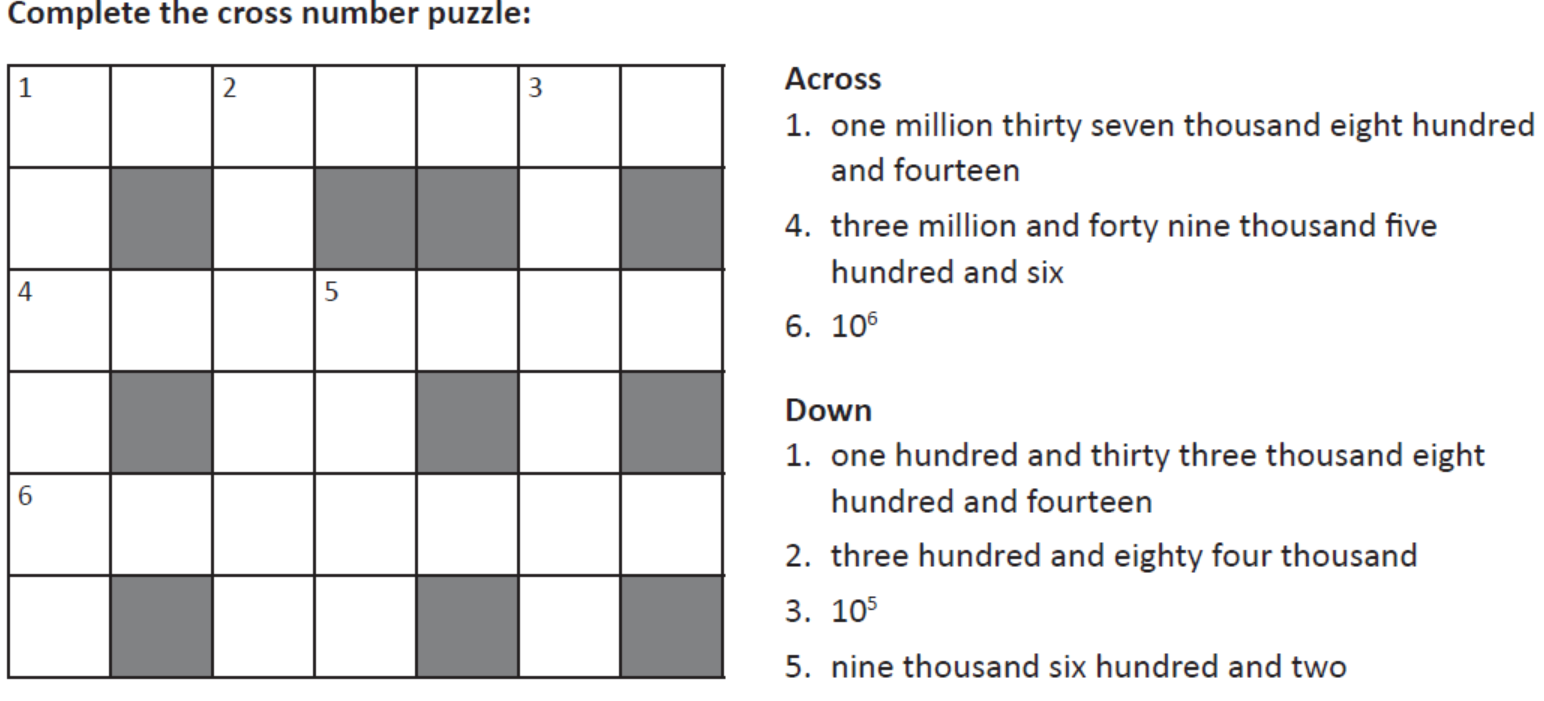 